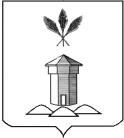 АДМИНИСТРАЦИЯ БАБУШКИНСКОГО МУНИЦИПАЛЬНОГО ОКРУГА ВОЛОГОДСКОЙ ОБЛАСТИПОСТАНОВЛЕНИЕ27.04.2024 года                                                                                                         №308 с.им. БабушкинаОб изменении вида разрешенногоиспользования земельного участка           В целях приведения в соответствие   вида разрешенного использования  земельного участка  из земель населенных пунктов с кадастровым номером 35:15:0603006:155  путем изменения вида разрешенного использования данного участка с вида разрешенного использования «для ведения личного подсобного хозяйства», расположенного в территориальной зоне ЗН «Зона населенного пункта» на вид разрешенного использования   «благоустройство территории», предусмотренный Правилами землепользования и застройки Рослятинского сельского поселения Бабушкинского муниципального района Вологодской области, утвержденными постановлением Правительства Вологодской области  от 05.05.2022 года № 545  для территориальной зоны -  ЗН «Зона населенного пункта», в которой расположен указанный земельный участок,  руководствуясь  статьями  39.2 Земельного кодекса Российской Федерации от 25 октября 2001 года  № 136 –ФЗ,   п.2 статьи 3.3   Федерального закона от 25 октября 2001 года  № 137 –ФЗ «О введении в действие Земельного кодекса Российской Федерации», руководствуясь Уставом Бабушкинского муниципального округа,        ПОСТАНОВЛЯЮ:       1.   Сменить  вид разрешенного использования земельного участка из земель населенных пунктов, с  кадастровым номером  35:15:0603006:155 площадью  1386 кв.м., расположенный  по адресу: Вологодская область, Бабушкинский район, с.Рослятино,   расположенного в территориальной зоне ЗН «Зона населенного пункта», с вида разрешенного использования  для ведения личного подсобного хозяйства» на основной  вид разрешенного использования «благоустройство территории»,  предусмотренный Правилами землепользования и застройки Рослятинского сельского поселения Бабушкинского муниципального района Вологодской области, утвержденными постановлением Правительства Вологодской области  от 05.05.2022 года № 545.  	2. Постановление подлежит  размещению на официальном сайте Бабушкинского муниципального округа в информационно-телекоммуникационной сети «Интернет», вступает в силу со дня опубликования.	3. Контроль за исполнением настоящего постановления возложить на первого заместителя Главы Бабушкинского муниципального округа.		Глава округа                                                                        Т.С. Жирохова   